Приложение 5к Регламенту                                                                               Донецкого городского совета 	                          Донецкой Народной Республикипервого созыва(пункт 58.1)Бланк письма Председателя Донецкого городского совета Донецкой Народной РеспубликиПРЕДСЕДАТЕЛЬДОНЕЦКОГО ГОРОДСКОГО СОВЕТАДОНЕЦКОЙ НАРОДНОЙ РЕСПУБЛИКИ(первый созыв)ул. Артема, 98, г.о. Донецк, г. Донецк, 283050, тел. +7 (856) 334-01-60, e-mail: dongorsovet@mail.ru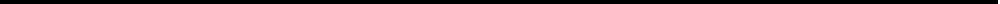   ______________№ ____________  на №_________ от ____________